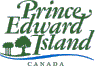 DEPARTMENT OF FINANCEPROCUREMENT SERVICES95 Rochford Street, 2nd Floor South, Shaw Building, Room 27Charlottetown, PEI, C1A 7N8Telephone: (902) 368-4040 or Facsimile (902) 368-5171ADDENDUM #1 For RFP #5112TO: 	All BiddersFROM: 	Procurement Services		DATE:	September 21, 2018SUBJECT:	Response to QuestionREQUEST:Can Government provide Figure 1 (Population Density) and Figure 2 (Estimated Underserved Areas) in a more useable format to allow for further analysis.RESPONSE:Figures 1 and 2 are provided in GIS and JPEG format.  If you require these files, please contact procurementservices@gov.pe.ca Figure 1 (Population Density):  The following link provides the map details in GIS format.(Note: You must have a GIS application such as ARCGIS or ESRI GIS product to view this link)https://tiles.arcgis.com/tiles/6bkn2iYF5h1LCwgM/arcgis/rest/services/Pop_Density/MapServerFigure 2 (Estimated Underserved Areas):  The GIS zipped file provides the map details in GIS format.  If you require this file, please contact procurementservices@gov.pe.caFillable versions of the RFP tables are also being provided in a Word Document format.END OF ADDENDUM.Please return this sheet with your formal bid proposal.Page 1 of 1